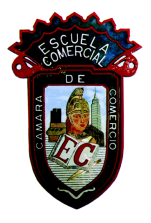 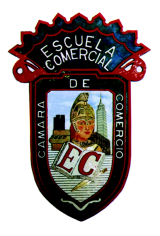 TRABAJOS A REALIZAR.  El  ejercicio para entregar en la semana del 2 al 6 de octubre del 2017para el grupo 700 AHT en la materia de Taller de Practicas AdministrativasElaborar una presentación en Power Point relacionado con "La importancia de las Finanzas en una Empresa” considerando la siguiente fuente:https://finanzasyproyectos.net/importancia-de-las-finanzas-en-la-empresa/debe incluir información relacionada con los siguientes puntos:Finanzas en la empresaImportancia de las finanzas en la empresaPautas para utilizar las finanzas como herramienta dentro de la estructura empresarialPauta No.1: Actualización de la informaciónPauta No. 2: Creación de escenariosPauta No. 3: Factor de mediciónConclusiones personalesAl concluir, deberá enviar el archivo al correo del Mtro. Gerardo Flores que es gerardoj_@hotmail.comEs muy importante recordar que la presentación debe realizarse bajo las siguientes condiciones:Debe estar conformada por 15 diapositivas como mínimo con transiciones, animaciones y efectos en imágenes, en texto no.Debe contener portada, introducción, conceptos, ilustraciones, ejemplos y conclusiones.Debe realizarse de manera individual, si se detectan presentaciones iguales, ambas quedarán canceladas.MATERIA:  
Taller de Prácticas Admivas / 700 - AHTFECHA: Octubre / 2017   PROFESOR:  Gerardo Flores